Od:  Odesláno: 	čtvrtek 9. března 2023 13:13  Komu:  Předmět: 	akceptace objednávky  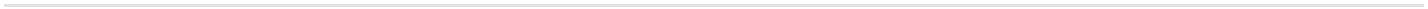 From:  Sent: Thursday, March 9, 2023 1:10 PM  To:  Subject: akceptace objednávky  Dobrý den paní  Akceptujeme vaší objednávku na opravu telefonní ústředny z důvodu havárie v budově Okresního soudu  v Jablonci nad Nisou Mírové náměstí č.494/5  S pozdravem  vedoucí servisu  TELMO a.s.  Štěrboholská 560/73  102 00 Praha 10 – Hostivař  Mob.:    +420 724 633 688  E-mail:  http://www.telmo.cz  http://www.jabloshop.cz  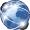 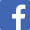 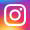 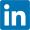 